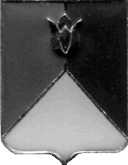 АДМИНИСТРАЦИЯ УРУКУЛЬСКОГО СЕЛЬСКОГО ПОСЕЛЕНИЯ КУНАШАКСКОГО МУНИЦИПАЛЬНОГО РАЙОНА ЧЕЛЯБИНСКОЙ ОБЛАСТИп. Дружный                                                                              20.12.2018г. Постановление № 37« Об утверждении перечнякоррупционно-опасных должностеймуниципальной службы в органахместного самоуправления Урукульского сельского поселения»	В соответствии с Федеральным законом от 02.03.2007г. № 25-ФЗ «О муниципальной службе в Российской Федерации», Федеральным законом от 25.12.2008г. № 273-ФЗ «О противодействии коррупции», законом Челябинской области от 30.05.2007г. № 144-ЗО «О регулировании муниципальной службы в Челябинской области», 	Постановляю:Утвердить прилагаемый Перечень коррупционно-опасных должностей муниципальной службы в органах местного самоуправления Урукульского сельского поселения, замещение которых связано с коррупционными рисками.Признать, что данный перечень должностей влечет за собой размещение сведений о доходах, расходах, об имуществе и обязательствах имущественного характера, а также сведений о доходах, расходах, об имуществе и обязательствах имущественного характера их супруг (супругов) и несовершеннолетних детей на официальном сайте администрации Урукульского сельского поселения.Специалисту по работе с населением:- ознакомить с настоящим постановлением всех муниципальных служащих, замещающих должности, установленные Перечнем, под роспись,- разместить настоящее постановление на официальном сайте администрации Урукульского сельского поселения.И.о. Главы администрации Урукульского сельского поселения                                               У.М. ШагеевПриложениек  Постановлению № ______  от _________2018г.ПЕРЕЧЕНЬкоррупционно-опасных должностей муниципальной службы в органах местного самоуправления Урукульскогосельского поселения.Раздел 1. Совет депутатов Урукульского сельского поселения:	- специалист по работе с депутатами.Раздел 2. Администрация Урукульского сельского поселения:	- заместитель Главы администрации,	- специалист по работе с населением,	- ведущий специалист по бюджету.456735, Челябинская область, Кунашакский район, п.Дружный, ул.Центральная, 7.Тел.факс 8(35148)73-202